Solve each equation and verify the solution (1 step)
a) 




b) 





c) 




d) 


Solve each equation and verify the solution. (2 step)

a) 



b) 



c) 




d) 



e) 

Solve each equation and verify the solution. (multi step)
a) 




b) 



c) 



d) 



e) 


f) 



g) 



h) 





i) 



j



Solve each equation and verify the solution. (hard)

a)




b)(2x – 3) = (3x + 1)




c) 



A taxicab charges $2.50, plus $1.78 per kilometre. How long is a trip that costs $21.19?




The sum of three times a number, plus five is equal to seven less than seven times the number. Write an equation to model this situation. Solve the equation to determine the number. Verify the solution.







InequalitiesState 3 values of the variable that satisfy each inequality.a)	c < 7		b) 	


	c) 5 < n		d) 


Write the inequality that is graphed on each number line. a)	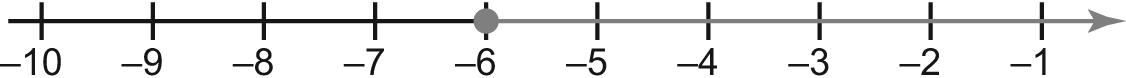 b)	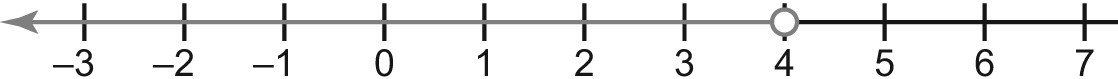 c)	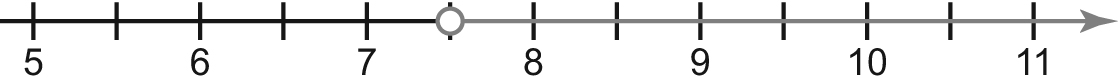 d)	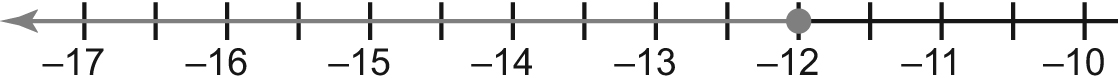 Write an inequality to describe each situation, then graph it.a)	The gas tank in a car contains no more than 55 L of gas. _________________

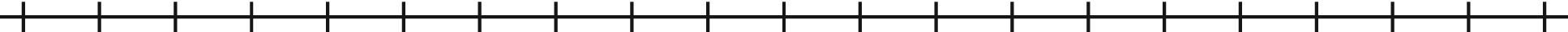 The minimum age you must be to watch the movie is 13. _________________

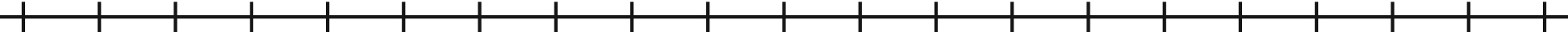 Match each inequality with the graph of its solution. a)	b) 		c) 		d) 


	i)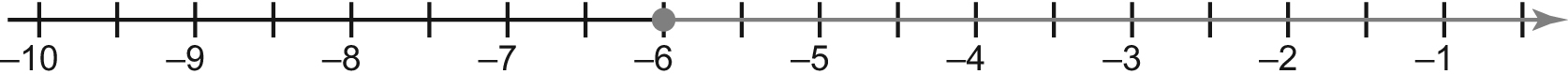 	ii)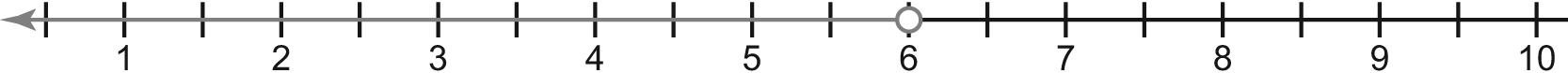 	iii)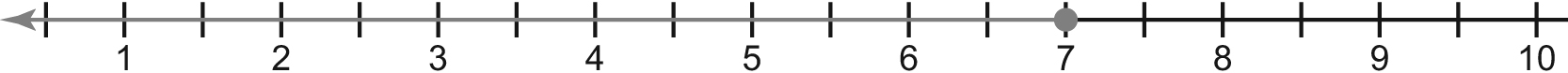 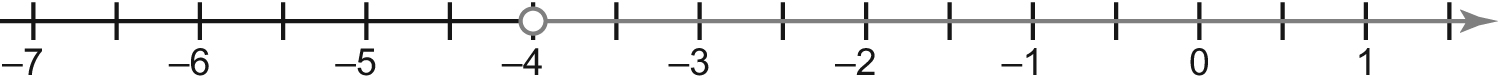 Solve, then graph each inequality.a)	 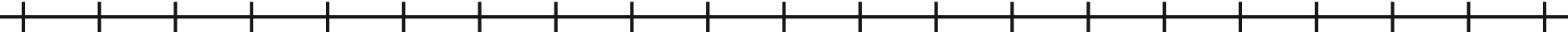 b)	 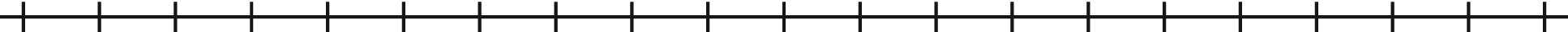 c)	 

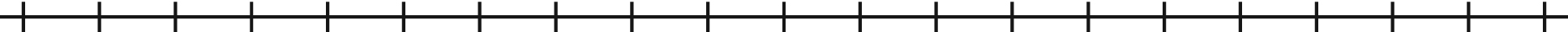 Solve each inequality and graph the solution.a)	 

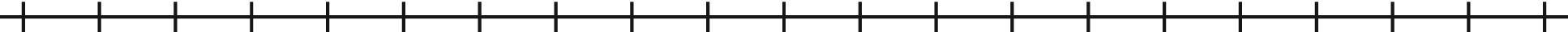 b)	

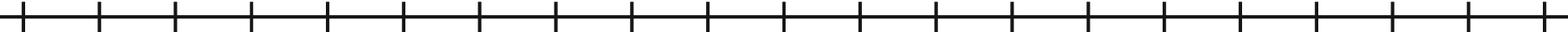 c)	

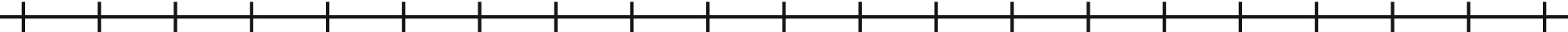 d)	

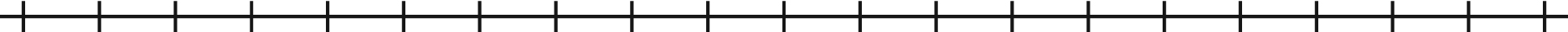 Nadia gets paid $1000 per month plus 5% commission on her sales. She wants to earn at least $2200 this month. Write an inequality to represent this situation, then solve it to determine how much Nadia must sell to reach her goal.





Christine wants to go to the fair. Admission costs $4.50 and each ride costs another $1.25. 
Christine wants to spend no more than $25.00. How many rides can she go on? 
a) Select a variable and use an inequality to model this problem.







b) Solve the inequality. Explain the solution in words.








c) Verify the solution.  